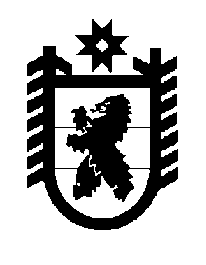 Российская Федерация Республика Карелия    ПРАВИТЕЛЬСТВО РЕСПУБЛИКИ КАРЕЛИЯПОСТАНОВЛЕНИЕот  20 марта 2013 года № 101-Пг. Петрозаводск Об утверждении Порядка заключения договора социального найма с детьми-сиротами и детьми, оставшимися без попечения родителей, лицами из числа детей-сирот и детей, оставшихся без попечения родителейВ соответствии с Федеральным законом от 21 декабря 1996 года                 № 159-ФЗ «О дополнительных гарантиях по социальной поддержке детей-сирот и детей, оставшихся без попечения родителей», Законом Республики Карелия от 28 ноября 2005 года № 921-ЗРК «О государственном обеспечении и социальной поддержке детей-сирот и детей, оставшихся без попечения родителей, а также лиц из числа детей-сирот и детей, оставшихся без попечения родителей» Правительство Республики Карелия п о с т а н о в л я е т:Утвердить прилагаемый Порядок заключения договора социального найма с детьми-сиротами и детьми, оставшимися без попечения родителей, лицами из числа детей-сирот и детей, оставшихся без попечения родителей.            Глава Республики  Карелия                                                              А.П. ХудилайненУтвержден постановлениемПравительства Республики Карелияот  20 марта 2013 года № 101-ППорядокзаключения договора социального найма с детьми-сиротами и детьми, оставшимися без попечения родителей, лицами из числа детей-сирот и детей, оставшихся без попечения родителей1. Настоящий Порядок определяет организацию работы по заключению договора социального найма с детьми-сиротами и детьми, оставшимися без попечения родителей, лицами из числа детей-сирот и детей, оставшихся без попечения родителей, в отношении которых выявлено отсутствие обстоятельств, свидетельствующих о необходимости оказания содействия в преодолении трудной жизненной ситуации в порядке, установленном Правительством Республики Карелия, и принято решение об исключении жилого помещения из специализированного жилищного фонда.2. Договор социального найма заключается между ребенком-сиротой, ребенком, оставшимся без попечения родителей, лицом из числа детей-сирот и детей, оставшихся без попечения родителей, указанным в пункте 1 настоящего Порядка, и органом местного самоуправления муниципального района (городского округа) в Республике Карелия, наделенным в соответствии с частью 1 статьи 4 Закона Республики Карелия от 28 ноября 2005 года № 921-ЗРК «О государственном обеспечении и социальной поддержке детей-сирот и детей, оставшихся без попечения родителей, а также лиц из числа детей-сирот и детей, оставшихся без попечения родителей» государственными полномочиями Республики Карелия по заключению договоров социального найма с детьми-сиротами и детьми, оставшимися без попечения родителей, лицами из числа детей-сирот и детей, оставшихся без попечения родителей (далее – орган местного самоуправления).3. Орган местного самоуправления за пять рабочих дней до окончания срока действия договора найма специализированного жилого помещения принимает решение о заключении с ребенком-сиротой, ребенком, оставшимся без попечения родителей, лицом из числа детей-сирот и детей, оставшихся без попечения родителей, указанным в пункте 1 настоящего Порядка, договора социального найма, информирует указанное лицо в письменной форме о принятом решении.4. Не позднее дня, следующего за днем окончания срока действия договора найма специализированного жилого помещения, орган местного самоуправления заключает с ребенком-сиротой, ребенком, оставшимся без попечения родителей, лицом из числа детей-сирот и детей, оставшихся без попечения родителей, указанным в пункте 1 настоящего Порядка, договор социального найма.5. Договор социального найма заключается в письменной форме в двух экземплярах.______________